Základní škola a mateřská škola rychnov nad Kněžnou, roveň 60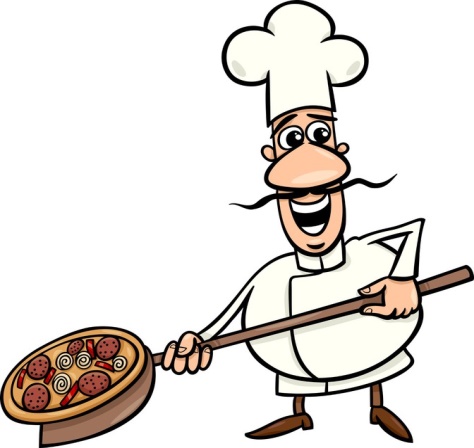 Jídelní  lístek          26.9. – 30.9.2022Jídlo obsahuje alergeny. Jejich čísla  jsou uvedena za názvem jídelníčku.Seznam alergenů: 1 - obiloviny obsahující lepek (a- pšenice, b-žito, c-ječmen, d-oves)               6 - sója                               3 - vejce                                                                                                             7 - mléko                              4 - ryby                                                                                                              8 - skořápkové plody                               5 - podzemnice olejná (arašídy)                                                                        9 - celerStrava je určena k okamžité spotřebě!Změna jídelníčku vyhrazena!/alergeny/Pondělí:houska, masová pomazánka, rajče, čaj1a,7polévka ze zeleného hrachu s libečkem1a,9palačinky s džemem, kakao, čaj, jablko1a,3,7chlebánek, pomazánkové máslo, plátkový sýr, okurka, mléko1a,b,c,d,7Úterý:toustový chléb, špenátová pomazánka, paprika, malcao1a,7polévka zeleninová s bulgurem a pažitkou1a,9špagety se sójovým masem, zeleninou a sýrem, džus1a,6,9ovocná přesnídávka, piškoty, mandarinka, čaj1aStředa:Státní svátek – NEVAŘÍME !!!Čtvrtek:rohlík, pomazánka z olejovek, okurka, čaj1a,4,7polévka krupicová s vejcem a bylinkami1a,3,9španělské maso, dušená rýže, čaj, banán1a,9chléb, vaječná pomazánka, rajče, mléko1a,3,7Pátek:chléb, pomazánka ze smetanového sýra, zeleninový talíř, mléko1a,7polévka z bílých fazolí1a,7,9kuřecí řízek, bramborová kaše, kys. okurka, čaj1a,3,7,9veka, nugeta, hroznové víno, mléko1a,5,7,8